PROTOCOLLO SICUREZZA SERVIZI ALL’INFANZIA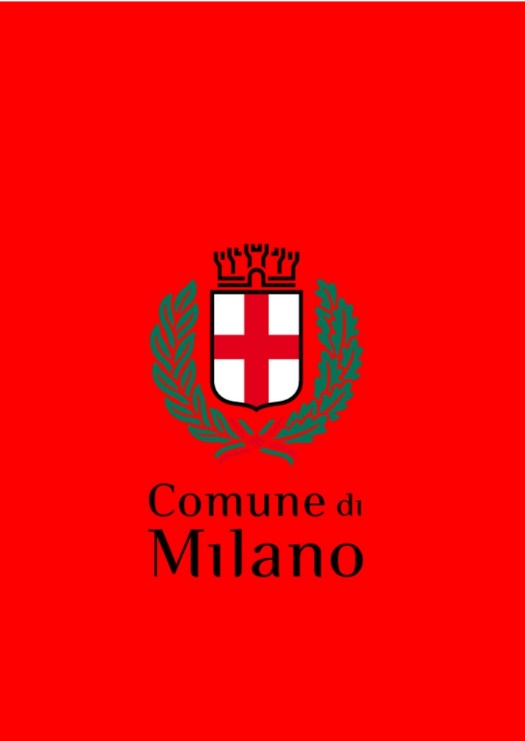 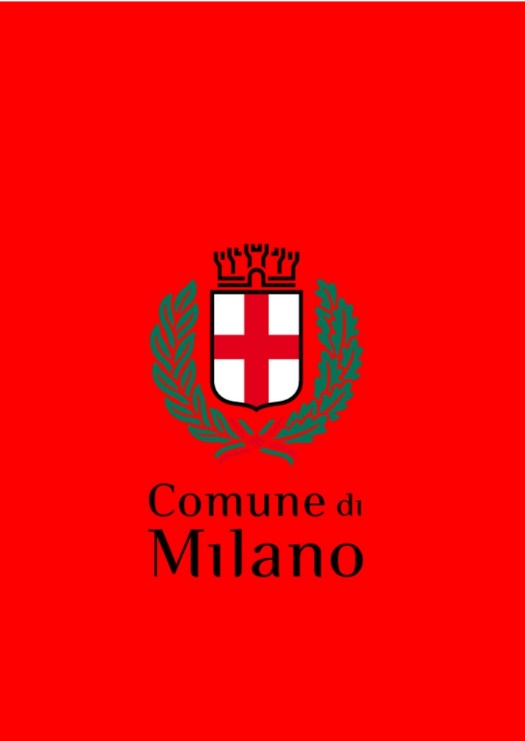 Aggiornamento Aprile 2022PREMESSAA seguito del termine dallo stato di emergenza, disposta dal DL 24 marzo 2022, n.24, e in coerenza con il DM 31 marzo 2022, n.82 “Piano per la prosecuzione, nell’anno scolastico 2021-2022, delle attività scolastiche, educative e formative nelle istituzioni del Sistema nazionale di istruzione a seguito della cessazione dello stato di emergenza da Covid-19”, e considerato il mutato quadro normativo ed epidemiologico, si rende necessario effettuare una ricognizione delle procedure di contenimento dei contagi, avviando, in concomitanza con questa attività, anche la definizione di procedure operative e organizzative più semplici per consentire il progressivo ritorno alla normalità e all’ordinario svolgimento delle attività educative in presenza.MISURE GENERALITali misure sono volte a una riduzione di possibilità di contagio; pur tuttavia è doveroso sottolineare che anche a fronte delle precauzioni e delle procedure di sicurezza messe in atto, mantenute con capillare e costante controllo, durante la frequenza del servizio, il rischio di possibilità di contagio non può essere azzerato, per la peculiarità delle attività svolte e della tipologia di utenza. Tenendo presente che il rischio di contagio permane, a ciascuno è richiesto di assumerlo come matrice dei propri comportamenti, nel pieno rispetto delle regole. Corresponsabilità EducativaPer poter assicurare il funzionamento del sistema 0-6 è fondamentale costruire un percorso volto a coinvolgere i genitori attraverso un Patto di alleanza educativa finalizzato al contenimento del rischio. Il Patto attiene alla dimensione educativa e alla necessaria connessione tra Protocollo di sicurezza e qualità dell’esperienza dei bambini.Referente per Covid19I Responsabili di Unità Educativa sono individuati come referenti per COVID-19 per le sedi di Nido, Scuola dell’Infanzia, Sezioni Primavera e Servizi Integrativi afferenti alla propria Unità. In caso di sintomatologia Covid-19 o temperatura superiore a 37,5 °C il Referente Covid-19 provvederà all’allontanamento del soggetto interessato. I casi di contagio saranno trattati, tramite il Referente Covid, secondo le collaudate procedure di gestione in collaborazione con le Autorità sanitarie territorialmente competenti.AccessibilitàE’ data comunicazione ai genitori che la precondizione per la presenza nei servizi educativi dei bambini e di tutto il personale a vario titolo operante è:̀l’assenza di sintomatologia respiratoria o di temperatura corporea superiore a 37.5°C;non essere in isolamento domiciliare.Il servizio di triage sarà svolto fino al 30 aprile 2022, salvo diversa disposizione normativa, per il controllo delle certificazioni verdi e la misurazione della temperatura in ingresso.Non è ammesso l’accesso ad altri soggetti con i medesimi sintomi. La sintomatologia viene rilevata a seguito di auto-monitoraggio delle condizioni di salute proprie e del proprio nucleo familiare, del genitore e dell’accompagnatore.I lavoratori dovranno altresì far riferimento a quanto previsto dalle procedure in essere nel Comune di Milano; a tal fine si raccomanda ai preposti di verificare periodicamente il Portale della Sicurezza sul Lavoro per accertarsi delle corrette procedure in essere.Non è previsto l’uso della mascherina per i bambini frequentanti i servizi all’infanzia. Nella gestione del rapporto con le figure esterne è richiesto che prima di arrivare in struttura le stesse concordino l’orario del loro arrivo. In caso di consegna di merce la stessa non dovrà essere depositata negli spazi dedicati alle attività dei bambini.Presso ciascun servizio verrà tenuto un registro della presenza di tutti i soggetti esterni che accedono alle strutture con indicazione per ciascuno di essi dei dati anagrafici (nome, cognome, data di nascita, luogo di residenza), dei relativi recapiti telefonici nonché della data e ora di accesso e uscita.Al fine di evitare gli assembramenti in occasione degli ingressi e delle uscite, è regolamentato l’accesso dei genitori/accompagnatori. I genitori/accompagnatori sono tenuti, nella fase che precede l’ingresso nella struttura ed all’interno della stessa, ad osservare il distanziamento interpersonale.I genitori/accompagnatori non potranno sostare negli spazi interni oltre il tempo strettamente necessario all’ accompagnamento dei bambini. Impiego delle certificazioni verdi COVID-19Fino al 30 Aprile 2022, salvo diversa disposizione normativa, chiunque acceda a tutte le strutture che ospitano i servizi all’infanzia deve possedere ed è tenuto ad esibire la certificazione verde COVID-19. Non sono soggetti all’obbligo i bambini e i soggetti esenti dalla campagna vaccinale sulla base di idonea certificazione medica. In assenza della certificazione verde o di idonea certificazione medica per i soggetti esentati non è ammesso l’ingresso ai servizi. Il personale addetto al triage effettua i controlli del possesso e della validità della certificazione verde COVID-19.Obbligo vaccinale per il personale scolastico ed educativoFino al 15 giugno 2022, salvo diversa disposizione normativa, è esteso a tutto il personale scolastico ed educativo che ha contatto con i bambini l’obbligo di vaccinazione, che costituisce requisito essenziale per lo svolgimento della funzione lavorativa. Sono soggetti tenuti all’obbligo e quindi essere in possesso ed esibire la Certificazione verde rafforzata (prodotta a seguito di vaccinazione o guarigione):Educatori comunaliEducatori del post scuola di cooperativaResponsabili di Unità EducativaPersonale amministrativo di segreteriaPersonale ausiliario comunaleIl personale addetto al triage procede alla verifica del super green pass dei soggetti obbligati utilizzando l’app “Verifica C19”. In alternativa, il datore di lavoro potrà procedere alla verifica con le modalità stabilite dal DPCM del 2 marzo 2022.Articolazione degli SpaziData la necessità di regolare i flussi e gli spostamenti previsti all’interno della struttura per agevolare il distanziamento fisico, è stata prevista una specifica organizzazione funzionale dei diversi spazi e degli ambienti per lo svolgimento delle diverse attività. All’interno di ciascuna zona dovranno essere utilizzati i DPI previsti dall’RSPP. In particolare sono previste le seguenti   aree:aree di passaggio, in cui sono previsti flussi di più gruppi, altro personale della struttura, genitori/accompagnatori e fornitori esterni, in cui non si può sostare oltre al tempo necessario (ingresso, percorsi distributivi, armadietti, ecc.) aree riservate alle attività educative, ai bambini ed educatori e ad altri soggetti autorizzati. bagni e spazi di servizio aree destinate ad attività di servizio e di supporto (uffici, rigoverni, locali tecnici ecc.): spazi dove non è prevista ordinariamente la presenza di bambini. Tutti i locali utilizzati dovranno comunque essere sempre adeguatamente arieggiati, tramite l’apertura degli infissi esterni.Eventuali ascensori presenti nelle strutture devono essere utilizzati secondo la procedura prevista nel Portale della Sicurezza del Comune di Milano.Eventuali macchinette erogatrici di bevande o snack devono essere gestite e utilizzate secondo la procedura prevista nel Portale.Pulizia/igienizzazione/sanificazione degli ambientiTutti gli ambienti, gli arredi e i materiali saranno opportunamente igienizzati predisponendo un cronoprogramma ben definito, da documentare attraverso un registro regolarmente aggiornato. Nell’eventualità di caso confermato di positività, relativamente alla sanificazione straordinaria da effettuarsi in conseguenza, si confermano le indicazioni di seguito riportate:va effettuata se non sono trascorsi 7 giorni o meno da quando la persona positiva ha visitato o utilizzato la struttura; non è necessario sia effettuata da una ditta esterna; non è necessario sia accompagnata da attestazione o certificazione di sanificazione straordinaria.Sarà assicurata particolare attenzione alla sanificazione di tutti gli oggetti che vengono a contatto con i bambini (postazioni di gioco, tavoli, ecc.) e a quelli utilizzati per le attività educative. Sono presenti nella struttura i gel disinfettanti per le mani, sia per gli educatori che per i bambini, in caso fosse necessario per l’impossibilità momentanea di recarsi in bagno, dove è a disposizione il sapone liquido per il lavaggio delle mani.MISURE SPECIFICHE DI PROTEZIONEIngresso alle strutture Ogni soggetto che entra all’interno della struttura dovrà indossare i Dispositivi di Protezione Individuale previsti dall’RSPP per la tipologia di utenti e gli spazi cui avrà accesso, oltre a rispettare tutte le misure previste per l’accesso ai servizi educativiIngresso/uscita BambinoL’accesso alla struttura avviene attraverso l’accompagnamento da parte di un solo genitore o da chi esercita la responsabilità genitoriale o persona maggiorenne da loro delegata, nel rispetto delle regole generali di prevenzione del contagio, incluso l’uso della mascherina, se previsto, durante tutta la permanenza all’interno della struttura.In caso il bambino venga accompagnato o ripreso da persona di fiducia presso la struttura educativa, lo stesso deve essere fornito di delega da parte di uno dei genitori (o da chi esercita la responsabilità genitoriale) a procedere all’espletamento delle procedure di ingresso ed uscita. Tale modulo deve essere allegato alla documentazione della struttura al fine di verificare la tracciabilità del rischio.Al fine di evitare assembramenti nelle aree di ingresso è organizzata la zona di accoglienza, dove si provvederà, con particolare attenzione, alla pulizia approfondita degli spazi e all’areazione continua e adeguata. Viene predisposta una programmazione dell’entrata con ingressi e uscite scaglionate  per gruppi di bambini, tenendo conto nel limite del possibile della richiesta di orario di frequenza delle famiglie. All’accompagnatore è consentito l’accesso agli armadietti ma non alle aree riservate alle attività educative.Gli effetti personali (indumenti e calzature) lasciati negli armadietti devono essere riposti in appositi sacchetti personali. Non sarà possibile portare oggetti, giochi e materiali da casa, ad esclusione dell’abbigliamento necessario all’eventuale cambio dei/delle bambini/e, e dei pannolini in pacco integro. Il ciuccio, se utilizzato, dovrà essere ad uso esclusivo del servizio. La sterilizzazione sarà a cura del personale della struttura.AmbientamentoPer i bambini che frequentano per la prima volta il servizio è possibile un periodo di ambientamento con la presenza di un solo genitore/accompagnatore, sempre il medesimo, durante la  giornata educativa.Nel rispetto delle misure previste per il contenimento del contagio e dei criteri pedagogici consolidati, nei servizi educativi per la fascia 0-3 anni, e nelle scuole dell’infanzia per la fascia 3-6 anni quando previsto, l’ambientamento si realizza comprendendo il genitore o l’adulto accompagnatore, prevalentemente all’aperto in spazi esterni e/o diversi da quelli frequentati dai bambini che non fanno l’ambientamento e da quelli di altre sezioni. L’accompagnatore sarà obbligato ad utilizzare i DPI previsti dall’RSPP per le singole zone.Prima dell’ingresso nelle aree e negli spazi riservati, l’accompagnatore dovrà sanificare sempre le mani. Il genitore/accompagnatore dovrà procedere, prima dell’accesso alle aree riservate, al cambio delle scarpe o utilizzo di sovra-scarpe Attività dei bambiniAl fine di consentire la normale ripresa delle attività educative è consentito il superamento delle cosiddette “bolle”, laddove necessario, nei tempi educativi e scolastici e nel pre e post scuola.Per tutte le attività sarà tenuto un registro delle presenze.È consentita anche, previa valutazione delle specifiche condizioni da parte del Referente Covid-19:l’organizzazione di attività laboratoriali;l’organizzazione di gite e uscite anche con l’utilizzo dei mezzi di trasporto, nel rispetto delle specifiche misure di prevenzione;la realizzazione di feste di fine anno, prevalentemente in spazi all’aperto, nel rispetto delle misure di prevenzione previste per i servizi educativi, con una limitazione della presenza di esterni e nel rispetto delle capienze previste.Particolare attenzione è dedicata alla gestione dei bambini con disabilità, avendo cura diadottare corretti comportamenti a tutela della salute loro e degli educatori e insegnanti di sostegno.Gli educatori dovranno:promuovere le misure igienico-comportamentali con modalità anche ludiche, compatibilmente con l’età e con il grado di autonomia e consapevolezza dei bambini;sensibilizzare i minori sull’importanza dell’igiene delle mani, con particolare attenzione ad alcuni contesti in cui la pulizia delle mani riveste particolare importanza:all'ingresso;prima e dopo il contatto interpersonale;dopo il contatto con liquidi biologici;prima e dopo i pasti;dopo avere toccato superfici o oggetti comuni;dopo le attività all’esterno/giardino;prima e dopo l’utilizzo del bagno;dopo aver tossito, starnutito, soffiato il naso;al termine della giornata prima dell’uscita.L’attività va svolta, preferibilmente, all’aperto, all’interno dei giardini/terrazzi delle strutture.In caso di attività svolta in ambienti chiusi, bisogna favorire il frequente ricambio d’aria. PranzoIl momento del pranzo è previsto all’interno del proprio spazio riservato. Il personale che somministrerà i pasti dovrà cambiare le scarpe negli spogliatoi del locale “rigoverno”, indossare la divisa oltre alla mascherina chirurgica ed eventuali altri DPI definiti dal proprio Datore di Lavoro. L’utilizzo degli spazi dedicati alla refezione deve essere organizzato in modo da evitare, per quanto possibile, la contemporanea presenza di gruppi diversi di bambini, al fine di evitare l’affollamento dei locali ad essa destinati, a meno che le dimensioni dell’ambiente non consentano di mantenere i gruppi opportunamente separati. Prima e dopo i pasti è prevista la pulizia degli spazi e degli arredi (tavoli e sedie utilizzati per il consumo del pasto) e l’aerazione dei locali.Momento del sonnoLo spazio riposo, dove previsto, deve essere organizzato, nel rispetto delle indicazioni sanitarie, garantendo una pulizia approfondita della biancheria (a cura delle famiglie), degli spazi e degli arredi (pedane, brandine ecc.) e una corretta e costante aerazione, prima e dopo l’utilizzo.MISURE IN CASO DI EMERGENZANel caso in cui un soggetto presenti un aumento della temperatura corporea al di sopra di 37,5°C o un sintomo compatibile con COVID-19, all’interno del servizio:Il personale della struttura che viene a conoscenza di un soggetto sintomatico deve avvisare il referente COVID 19.Se minore:Il referente per COVID-19 o altro componente del personale educativo deve telefonare immediatamente ai genitori/tutori legali e ospitare il bambino in una stanza dedicata o in un’area di isolamento.Il personale individuato (addetto primo soccorso) procede alla rilevazione della temperatura corporea mediante l’uso di termometri che non prevedono il contatto.Il minore non deve essere lasciato da solo ma in compagnia di un adulto che dovrà mantenere, ove possibile, il distanziamento fisico di almeno un metro e la mascherina FFP2, visiera fino a quando il bambino non sarà affidato a un genitore/tutore legale.Dovrà essere dotato di mascherina chiunque entri in contatto con il caso sospetto, compresi, nel caso di minore, i genitori o i tutori legali che si recano presso il servizio per condurlo alla propria abitazione.E’ necessario far rispettare, in assenza di mascherina, l’etichetta respiratoria (tossire e starnutire direttamente su di un fazzoletto di carta o nella piega del gomito). Questi fazzoletti dovranno essere riposti dallo stesso bambino, se possibile, ponendoli dentro un sacchetto chiuso.In tutti i casi (minori e non):I soggetti sintomatici dovranno allontanarsi dalla struttura, se minori con il genitore/tutore legale.Allontanato il soggetto sintomatico è necessario pulire e disinfettare le superfici della stanza o area di isolamento.Il Referente, o sostituto consegna apposito modulo alla famiglia acquisendo ricevuta (“Modulo 2 Autodichiarazione dei minori che frequentano comunità scolastiche/educative” timbrato dal servizio). La famiglia si impegna a contattare il Pediatra di libera scelta/medico di medicina generale per le valutazioni del caso. Il Referente dà comunicazione dell’allontanamento al Servizio COVID 19 della Direzione di Area. Contatti stretti scolastici o famigliari:In caso di contatto scolastico l’attività educativa continua in presenza e a partire dal quarto caso di positività all’interno della stessa sezione è prevista l’autosorveglianza per tutti i soggetti che sono stati esposti ad almeno uno dei casi positivi. In caso di contatto al di fuori dell’ambito scolastico i soggetti possono frequentare rispettando il regime di autosorveglianza, dandone tempestiva comunicazione al servizio.I soggetti in autosorveglianza hanno l’obbligo:di indossare dispositivi di protezione delle vie respiratorie di tipo FFP2, tranne i bambini che frequentano i servizi all’infanzia, per almeno 10 giorni dall’utlima esposizione al caso;di eseguire un test antigenico rapido o molecolare, anche in autosomministrazione alla prima comparsa dei sintomi e, se ancora sintomatici, ripetere il test al 5° giorno successivo alla data dell’ultimo contatto con il soggetto positivo;di monitorare il proprio stato di salute informando il pediatra o il medico curante.Riammissione nei servizi in caso di assenza:Dopo assenza per positività al Covid-19 la riammissione del minore e/o dell’operatore sarà consentita previa presentazione dell’attestazione di fine isolamento rilasciata da ATS oppure del tampone negativo di guarigione con attestazione di inizio isolamento  o con le modalità stabilite dall’autorità sanitaria.In ogni caso, ai fini della prevenzione del contagio, dopo assenza dovuta a malattia la riammissione nei servizi educativi/scuole dell’infanzia del minore sarà consentita previa presentazione del Modulo 3 “Dichiarazione per la riammissione ai servizi del minore in caso di assenza”, selezionando l’apposita voce. La riammissione dopo assenza non dovuta a motivi di salute potrà avvenire solo previa presentazione del Modulo 3, selezionando l’apposita voce.In caso di allontanamento dal servizio mentre si è in regime di autosorveglianza l’accesso alla struttura è ammesso previa presentazione di referto negativo di tampone o con dichiarazione sostitutiva dell’esito negativo del tampone autosomministrato, presentando il Modulo 1.Negli altri casi di allontanamento dal servizio, l’accesso alla struttura è ammesso previa presentazione del Modulo 3.AVVERTENZE FINALIEventuali aggiornamenti normativi nazionali e regionali o procedurali introdotti dall’Amministrazione Comunale, per quanto compatibili, integreranno e/o modificheranno automaticamente il presente protocollo. Si invita pertanto tutto il personale coinvolto nella gestione del servizio a monitorare costantemente la sezione COVID 19 del Portale della Sicurezza.MODULISTICA ALLEGATA:Modulo 1 AUTOCERTIFICAZIONE AI SENSI DELL’ART. 47 D.P.R. N. 445/2000 Esito negativo tampone autosomministratoModulo 2 AUTODICHIARAZIONE AI SENSI DELL’ART. 47 D.P.R. N. 445/2000 Minori che frequentano comunità scolastiche/educative Modulo 3 - AUTODICHIARAZIONE AI SENSI DELL’ART. 47 D.P.R. N. 445/2000 - Riammissione ai servizi del minore in caso di assenzaModulo 4 - AUTODICHIARAZIONE AI SENSI DELL’ART. 47 D.P.R. N. 445/2000Delega per l’accompagnamento/ritiro del minore MODULO 1AUTOCERTIFICAZIONE AI SENSI DELL’ART. 47 D.P.R. N. 445/2000 – ESITO NEGATIVO TAMPONE AUTOSOMMINISTRATOIl sottoscritto ____________________________________________________________, nato il ____/ ____ /_____a__________________________ (______), residente in ________________________________________ (______),Via _________________________________________________, Tel _____________________________________,Cell______________________________email________________________________________________________,in qualità di _____________________________ del minore _____________________________________________In applicazione di quanto stabilito dagli artt. 4 e 9 del Decreto Legge del 24 marzo 22 n. 24, che in caso di contatto stretto extrascolastico con soggetto confermato positivo al Sars-Cov-2 o in presenza di quarto caso di positività accertato tra i bambini presenti in sezione, prevede l’obbligo di effettuare un test antigienico rapido anche autosomministrato, alla prima comparsa dei sintomi e, se ancora sintomatici, al quinto giorno successivo alla data dell’ultimo contatto, SOTTO LA PROPRIA RESPONSABILITÀ, ai sensi dell’art. 47 D.P.R. n. 445/2000 e consapevole che chiunque rilasciadichiarazioni mendaci è punito ai sensi del codice penale e delle leggi speciali in materia, ai sensi e per gli effettidell’art. 76 D.P.R. n. 445/2000 – 						DICHIARAChe in seguito alla comparsa di sintomi il minore ha effettuato in data _____________________ test antigienico autosomministrato con esito NEGATIVO.In fedeData ______________________Firma del dichiarante__________________________INFORMATIVA AI SENSI DEL D.lgs. 196/2003 E DEL REGOLAMENTO (UE) 2016/679 DEL PARLAMENTO EUROPEO E DEL CONSIGLIOSi informano gli interessati che il trattamento dei dati personali, compresi i dati particolari (c.d. sensibili) è effettuato dal Comune di Milano quale Titolare del trattamento in coerenza con quanto previsto dal Regolamento (UE) 2016/679 del Parlamento Europeo e del Consiglio nonché dal D.lgs. 196/2003, nell’ambito delle attività istituzionali relative all’erogazione di servizi educativi alla prima infanzia.Il trattamento dei dati personali viene effettuato con modalità sia cartacee che informatizzate, nel rispetto dei principi di pertinenza e non eccedenza e di indispensabilità, unicamente per le predette finalità.I dati saranno conservati per gli adempimenti previsti dalle norme, con particolare riguardo agli obblighi di tenuta della documentazione e delle informazioni per la gestione delle attività amministrative ed educative. I dati oggetto di trattamento non saranno diffusi e saranno comunicati ad altri soggetti pubblici solo nei casi previsti da norme di legge o regolamento. Gli interessati possono esercitare i diritti previsti dagli artt. 15 e seguenti del citato Regolamento UE.Tali diritti possono essere esercitati rivolgendo la richiesta al Comune di Milano - Area Servizi all’infanzia - Via Porpora, 10 - 20131 Milano, anche mediante invio a mezzo posta elettronica ai seguenti indirizzi:ed.infanziadirezione@comune.milano.it infanzia@pec.comune.milano.it Gli interessati possono altresì presentare reclamo presso il Garante per la protezione dei dati personali nei termini previsti dalle norme vigenti disponibili consultando il sito www.garanteprivacy.itI dati di contatto del Responsabile della Protezione Dati (Data Protection Officer) previsto dagli artt. 37/39 del Regolamento sono: dpo@comune.milano.itLa presente informativa potrà essere soggetta a modifiche e integrazioni. Si consiglia pertanto di consultare periodicamente il sito internet del Comune di Milano (www.comune.milano.it).MODULO 2 AUTODICHIARAZIONE AI SENSI DELL’ART. 47 D.P.R. N. 445/2000 Minori che frequentano comunità scolastiche/educative Il sottoscritto COGNOME _______________ 	 	NOME ______________________________ CF_________________________________ 	              residente in ______________________ (______) Via ________________________________ 	 	Tel _____________________________________ Cell _______________________________ 	 	e-mail ___________________________________  in qualità di __________________________  	 	  DEL MINORE COGNOME ________________________ 	 	NOME___________________________________ CF__________________________________ 	 	Data di Nascita_____________________________ Recapito _______________________________________________________________________ Consapevole che le dichiarazioni false, la falsità negli atti e l’uso di atti falsi comportano l’applicazione delle sanzioni penali previste dall’art. 76 del D.P.R.445/2000 e la decadenza dai benefici eventualmente conseguenti al provvedimento emanato sulla base della dichiarazione non veritiera DICHIARA SOTTO LA PROPRIA RESPONSABILITÀ Di essere consapevole che, se in regime di autosorveglianza, alla prima comparsa dei sintomi e, se ancora sintomatico, al quinto giorno successivo all’ultimo contatto, va effettuato un test antigenico rapido o molecolare, anche in centri privati abilitati, o un test antigenico autosomministrato per la rilevazione dell’antigene SARS-CoV-2. In caso di utilizzo del test antigenico autosomministrato l’esito negativo è attestato tramite autocertificazione (Modulo 1). In caso di utilizzo del test antigenico autosomministrato, l’esito positivo deve essere confermato da un tampone molecolare o antigenico effettuato presso centri autorizzati. Di essere consapevole che in attesa dell’esecuzione o dell’esito del tampone, il minore NON deve frequentare i servizi educativi e deve rimanere in isolamento.Di essere consapevole dell’obbligo di far rispettare al minore le misure di isolamento domiciliare obbligatorio fino a guarigione in caso di esito positivo al tampone.DICHIARA ALTRESI’ che a seguito di allontanamento del minore nella giornata odierna dalla comunità scolastica per uno dei seguenti sintomi: SINTOMI RESPIRATORI (TOSSE, MAL DI GOLA, RAFFREDDORE) DISSENTERIA  CONGIUNTIVITE  FORTE MAL DI TESTA  ANOSMIA (PERDITA OLFATTO)  AGEUSIA (PERDITA GUSTO)  DOLORI MUSCOLARI  DISPNEA (DIFFICOLTA RESPIRATORIA, AFFANNO)  FEBBRE ≥ 37,5 si impegna a contattare il proprio pediatra di famiglia per segnalare tempestivamente lo stato di salute del minore, attenendosi alle prescrizioni mediche.In fede   	 	 	 	 	 	 	Data _________________________  	 	 	 	_________________________  (Firma del dichiarante)  >>>>>>>>>>>>>>>>>>>>>>>>>>>>>>>>>>>>>>>>>>>>>>>>>>>>>>>>>>>>>>>>>>>>>>>>>>>>>>>>>>>>>>> RICEVUTA Il sottoscritto COGNOME _______________ 	 	NOME ______________________________ in qualità di __________________________  	  DEL MINORE COGNOME ________________________  NOME___________________________________  frequentante Servizio ____________________________________________________________________ riceve in data odierna il MODULO 2 - AUTODICHIARAZIONE AI SENSI DELL’ART. 47 D.P.R. N. 445/2000 Minori che frequentano comunità scolastiche/educative e si impegna a contattare il Pediatra di libera scelta. Data, ____________________  	 	 	Firma _____________________________________  MODULO 3 - AUTODICHIARAZIONE AI SENSI DELL’ART. 47 D.P.R. N. 445/2000 - Riammissione ai Servizi del minore in caso di assenzaIl sottoscritto COGNOME ____________________________________ NOME ___________________________________CF_________________________________________ Data di Nascita___________________________________________residente a ________________________________ (______) Via ______________________________________________Cell ____________________________________ e-mail __________________________________________ in qualità di ____________________ DEL MINORE ___________________________________________________________________  SOTTO LA PROPRIA RESPONSABILITÀ, ai sensi dell’art. 47 D.P.R. n. 445/2000 e consapevole che chiunque rilascia dichiarazioni mendaci è punito ai sensi del codice penale e delle leggi speciali in materia, ai sensi e per gli effetti dell’art. 76 D.P.R. n. 445/2000 DICHIARA di essersi attenuto alle indicazioni ricevute dal Pediatra di libera scelta/Medico di Medicina generale dott./ssa___________________  nr. tel. _____________, che ha dichiarato che il bambino può riprendere la frequenza del nido/CPI/sezione primavera/scuola infanzia; oppure che l’assenza non è dovuta a motivi di salute del minore. In fede Data ______________________     Firma del dichiarante __________________________ INFORMATIVA AI SENSI DEL D.lgs. 196/2003 E DEL REGOLAMENTO (UE) 2016/679 DEL PARLAMENTO EUROPEO E DEL CONSIGLIO Si informano gli interessati che il trattamento dei dati personali, compresi i dati particolari (c.d. sensibili) è effettuato dal Comune di Milano quale Titolare del trattamento in coerenza con quanto previsto dal Regolamento (UE) 2016/679 del Parlamento Europeo e del Consiglio nonché dal D.lgs. 196/2003, nell’ambito delle attività istituzionali relative all’erogazione di servizi educativi alla prima infanzia. Il trattamento dei dati personali viene effettuato con modalità sia cartacee che informatizzate, nel rispetto dei principi di pertinenza e non eccedenza e di indispensabilità, unicamente per le predette finalità. I dati saranno conservati per gli adempimenti previsti dalle norme, con particolare riguardo agli obblighi di tenuta della documentazione e delle informazioni per la gestione delle attività amministrative ed educative. I dati oggetto di trattamento non saranno diffusi e saranno comunicati ad altri soggetti pubblici solo nei casi previsti da norme di legge o regolamento. Gli interessati possono esercitare i diritti previsti dagli artt. 15 e seguenti del citato Regolamento UE. Tali diritti possono essere esercitati rivolgendo la richiesta al Comune di Milano - Area Servizi all’infanzia - Via Durando, 38/A - 20158 Milano, anche mediante invio a mezzo posta elettronica ai seguenti indirizzi: ed.infanziadirezione@comune.milano.it  infanzia@pec.comune.milano.it  Gli interessati possono altresì presentare reclamo presso il Garante per la protezione dei dati personali nei termini previsti dalle norme vigenti disponibili consultando il sito www.garanteprivacy.it I dati di contatto del Responsabile della Protezione Dati (Data Protection Officer) previsto dagli artt. 37/39 del Regolamento sono: dpo@comune.milano.it La presente informativa potrà essere soggetta a modifiche e integrazioni. Si consiglia pertanto di consultare periodicamente il sito internet del Comune di Milano (www.comune.milano.it)MODULO 4 – DELEGA PER L’ACCOMPAGNAMENTO/RITIRO DEL MINOREMilano,  	Il/la sottoscritto/a ________________________________________________________________________doc. identità n. ___________________________________________________________________________genitore (o soggetto che esercita la potestà sul minore)Il/la sottoscritto/a ________________________________________________________________________doc. identità n. ___________________________________________________________________________genitore (o soggetto che esercita la potestà sul minore)del/la bambino/a: _______________________________________________________________________iscritto/a presso Nido/Sezione Primavera/Scuola dell’Infanzia di via ___________________________________DELEGANOai sensi del D.M. n. 80 del 03/08/2020 e del Piano Scuola 2021/2022 approvato con decreto del Ministero dell’Istruzione n. 257 del 06/08/2021il sig./la sig.ra 	Nato/a 	il			 Residente in Via 		n. 	Città	 Recapito telefonico 				doc. identità N° 	                   ad accompagnare il/la proprio/a figlio/aa ritirare il/la proprio/a figlio/aDICHIARANOdi sollevare da qualsiasi responsabilità conseguente il responsabile del servizio, gli educatori, il personale amministrativo e ausiliario e l’Amministrazione Comunale di Milano e prendono atto che la responsabilità del Nido/Scuola dell’Infanzia cessa nel momento in cui il bambino è affidato alla persona delegata.La presente delega vale per tutto il periodo di frequenza, fino ad eventuali diverse comunicazioni da parte della famiglia.Si allega copia di documento di identità della persona Delegata.FIRMA DEI DICHIARANTI    FIRMA PER ACCETTAZIONE DELLA PERSONA DELEGATANOTA. Le deleghe per l’accompagnamento ed il ritiro dei bambini al termine dell’attività educativa, da parte di persone diverse dai genitori, sono obbligatorie. Le deleghe devono essere predisposte all’inizio dell’anno educativo scaricando o ritirando l’apposito modulo presso la sede del Servizio e riconsegnandolo debitamente compilato con allegata fotocopia dei Documenti d’identità (art. 38 D.P.R. 445/2000) dei firmatari. Le deleghe sono da ritenersi valide fino ad eventuali diverse comunicazioni da parte della famiglia.FIRMA DEI DICHIARANTIFIRMA DELLA PERSONA DELEGATA